REQUERIMENTO Nº 668/2018Requer Voto de Pesar pelo falecimento da Sra. Hermelinda Sarafim Giovanetti, ocorrido recentemente. Senhor Presidente, Nos termos do Art. 102, Inciso IV, do Regimento Interno desta Casa de Leis, requeiro a Vossa Excelência que se digne a registrar nos Anais desta Casa de Leis voto de profundo pesar pelo falecimento da Sra. Hermelinda Sarafim Giovanetti, no último dia 16 de maio. Requeiro, ainda, que desta manifestação seja dada ciência aos seus familiares, encaminhando cópia do presente à Rua do Vereador, 387, Residencial Furlan.Justificativa:Tinha 77 anos, vindo a falecer no dia 16 de maio do corrente ano. Filha de José Serafim e Maria Antonieta Marchesoni deixa inconsoláveis as filhas Heliete, Eunice e Evanilde.Benquista por todos os familiares e amigos, seu passamento causou grande consternação e saudades; todavia, sua memória há de ser cultuada por todos que em vida a amaram.Que Deus esteja presente nesse momento de separação e dor, para lhes dar força e consolo.É, pois, este o Voto, através da Câmara de Vereadores, em homenagem póstuma e em sinal de solidariedade.Plenário “Dr. Tancredo Neves”, em 17 de maio de 2.018. Gustavo Bagnoli-vereador-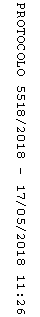 